JUDO SCOLAIRE/PARASCOLAIRE 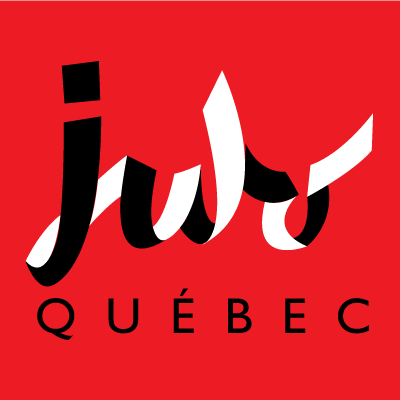 SAISON 2024-2025OBJET: DÉCLARATION DE COURS DE JUDO EN MILIEU SCOLAIRE Étant dûment autorisé(e) à cet effet, je soussigné(e) ,  déclare que des cours de judo sont offerts à l’école  pour la période du  au . Veuillez cocher le ou les types de cours qui sont donnés dans votre établissement : Scolaire Parascolaire Nom du club de judo en charge de donner les cours: Signature : _____________________________ ________Date : 